Coperion und Sirmax auf der K 2019Sirmax setzt bei Bio-Kunststoffen auf ZSK-Technologie von CoperionDüsseldorf, 17. Oktober 2019 – Der italienische Compoundeur Sirmax (Padua) baut sein Engagement für nachhaltige Kunststoffe aus. Dazu hat Sirmax kürzlich 70 Prozent der Anteile an Microtec Srl (Padova/Italien) erworben, das Biocompounds herstellt und unter dem Namen BioComp® vertreibt. Mit zwei neuen ZSK-Extrudern von Coperion wird Sirmax Microtec ab Anfang 2020 den Ausstoß an Biocompounds verdoppeln. Coperion hat die beiden ZSK 70 Mc18-Doppelschneckenextruder speziell für die Aufbereitung von Bio-Kunststoffen ausgelegt. Die Extruder mit 70 mm Schneckendurchmesser sind mit Seitendosierungen ZS-B und Seitenentgasungen ZS-EG ausgestattet.Auf der K-Messe trafen sich Vertreter von Sirmax und Coperion auf dem Sirmax-Stand F63 in Halle 8b.„Mit den Fähigkeiten von Microtec und dem Technologie-Know-how von Coperion ist es uns möglich, biobasierte Materialien für traditionelle Anwendungsbereiche wie Automobile und Haushaltsgeräte zu entwickeln. Auch das Anwendungsspektrum für kurzlebige Produkte wie Einwegbestecke, Müllbeutel und -säcke oder Lebensmittelverpackungen kann so erweitert werden. Wir planen langfristig, unsere Produktion von Biokunststoffen auf 16.000 t/a auszubauen. In Coperion sehen wir den geeigneten Partner, der uns auf diesem Weg begleitet“, erklärt Massimo Pavin, CEO von Sirmax. „Mit der Investition können wir eine breite Palette an nachhaltigen Compounds herstellen, die unser aktuelles Sirmax-Produktportfolio im Einklang mit unserer Mehrproduktstrategie optimal erweitern. Mit der zusätzlichen Produktionskapazität werden wir Compounds auf Basis von Stärke-Biopolymeren, Co-Polyestern (PBAT), Polymilchsäuren (PLA) und Polybutylen-Succinat (PBS) herstellen.“Peter von Hoffmann, General Manager Business Unit Engineering Plastics & Special Applications bei Coperion, ergänzt: „Wir sind sehr stolz darauf, Sirmax dabei unterstützen zu dürfen, die Fertigung nachhaltiger Kunststoffe deutlich auszubauen. Wir sehen in ganz oder teilweise aus nachhaltigen Materialien hergestellten Kunststoffen einen wichtigen Hoffnungsträger auf dem langen Weg zur Kreislaufwirtschaft der Kunststoffindustrie. Daher liegt es uns ganz besonders am Herzen, innovative Unternehmen wie Sirmax auf ihrem zukunftsweisen Weg mit unserem umfassenden verfahrenstechnischen Know-how und unseren Technologien zu unterstützen.“  Vertreter von Sirmax und Coperion treffen sich auf dem Sirmax-Messestand F63 in Halle 8b. Coperion (www.coperion.com) ist der weltweite Markt- und Technologieführer bei Extrusions- und Compoundiersystemen, Dosiersystemen, Schüttgutanlagen und Services. Coperion entwickelt, realisiert und betreut Anlagen sowie Maschinen und Komponenten für die Kunststoff-, Chemie-, Pharma-, Nahrungsmittel- und Mineralstoffindustrie. Coperion beschäftigt weltweit 2.500 Mitarbeitern in seinen vier Divisionen Compounding & Extrusion, Equipment & Systems, Materials Handling und Service sowie seinen 30 Vertriebs- und Servicegesellschaften. Coperion K-Tron ist ein Teil der Division Equipment & Systems.Sirmax, mit Sitz in Cittadella (Padua, Italien), gilt als einer der wichtigsten und wachstumsstärksten Compoundeure weltweit und ist in verschiedenen Branchen tätig (Automobil-, Haushaltsgeräte-, Elektrowerkzeuge-, Elektro-, Elektronik-, Bau- und Möbelindustrie). Gegründet in den 1960er Jahren, verfügt die Gruppe heute über sechs Produktionsstätten in Italien, zwei in Polen, eine in Brasilien, eine in den USA (eine zweite Anlage wird im dritten Quartal 2020 in Betrieb gehen), zwei in Indien sowie vier technische Vertriebszentren in Europa. Das Unternehmen beschäftigt 700 Mitarbeiter und schätzt den Umsatz für 2019 auf rund 400 Millionen Euro. Die Wachstumsstrategie der Gruppe basiert auf einer kontinuierlichen Forschungs- und Entwicklungsarbeit in Zusammenarbeit mit den renommiertesten italienischen Universitäten. Für weitere Informationen besuchen Sie www.sirmax.com oder senden Sie eine E-Mail an sales@sirmax.com.
Sie finden diese Pressemitteilung in deutscher und englischer Sprache und die Farbbilder in druckfähiger Qualität zum Herunterladen im Internet unter https://www.coperion.com/de/news-media/pressemitteilungen/  .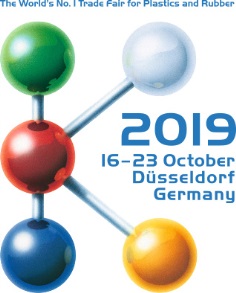 KontaktKathrin FleuchausMarketing CommunicationsCoperion GmbHTheodorstraße 1070469 Stuttgart/DeutschlandTelefon +49 (0)711 897 25 07Telefax +49 (0)711 897 39 74kathrin.fleuchaus@coperion.comwww.coperion.com